Friends of Hartman Reserve 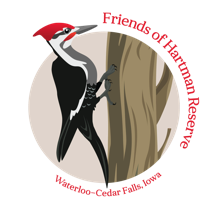 Mission Statement  To support Hartman Reserve and its service to our communities     through volunteerism, expertise, advocacy, and gifts.Application for Board Membership2022-2023Friends of Hartman ReserveThe Friends of Hartman Reserve was established in 1986.   Over the years, the Friends of Hartman raised money to support Hartman Reserve.  The Friends of Hartman established an endowment fund through the Community Foundation of Northeast Iowa to provide support programs and the facilities at Hartman Reserve Nature Center well into the future.  The Friends were an integral part of the planning and construction of the East Wing of the Hartman Reserve Nature Center (debuting in February 2018), and have volunteered countless hours in supporting the programs and events at HRNC Center.  Board of Directors The Board of Directors of the Friends of Hartman Reserve is limited to 23 members at most.  The officers and new directors are elected at the annual meeting of the Friends of Hartman Reserve each September.  The Board currently meets the second Tuesday of the month at Hartman Reserve Nature Center. TermsDirectors serve three-year terms, which are staggered to provide for both continuity of leadership as well as a constant flow of new ideas and energy. Youth board members serve yearly terms, but are able to serve more than one year. Board Make-UpThe Friends of Hartman is committed to a board that looks like our community by way of gender balance and diversity; geographical representation; a balance of business, education, and non-profit experience; expertise in grant writing, event planning, membership development; and a general interest in preserving Hartman Reserve Nature Center. Application/Nomination Thank you for considering service on the Friends of Hartman Reserve Board of Directors.   Please complete the form below.   The information will be reviewed by the Nominating Committee of the Board and a slate of candidates will be presented for approval at the annual meeting of the membership on September 3, 2022 at Hartman Reserve. If you have questions or wish further information, please contact FriendsOfHartmanReserve@gmail.comPersonal InformationName ____________________________________________Address___________________________________________City______________________________________________Phone contact preference: ____________________________Email preference: ___________________________________Specific area of knowledge or expertise to bring to the board: ____________________________________________________________________________________________________________________________________________________________________________________Description of your responsibilities, professionally or otherwise, as they may pertain to the Friends of Hartman Reserve:____________________________________________________________________________________________________________________________________________________________________________________Areas of Knowledge or InterestCheck all that apply_____ Event Planning			_____ Fundraising_____ Website/social media		_____ Finance /Budgeting _____ Strategic Planning		_____ Legal_____ Marketing/Membership	_____ Human Resources_____ Natural /environmental issues _____ Other:  Please elaborate any areas of knowledge or expertise you could share:____________________________________________________________________________________________________________________________________________________________________________________Describe current and past volunteer service activities:______________________________________________________________________________________________________________________________________________________________________________________________________________________________________________________________________________
Describe why you are interested in serving on the Friends of Hartman Reserve Board: ______________________________________________________________________________________________________________________________________________________________________________________________________________________________________________________________________________Anything else you would like us to know:_____________________________________________________________________________________________________________________________________________________________________________________________________________________________________________________________________________Please send your application to:Mail:Friends of Hartman ReservePO Box 624Cedar Falls, IA 50613Email:FriendsOfHartmanReserve@gmail.comApplication Deadline: August 31, 2022